ISCRIZIONE SOCIO 2020                                         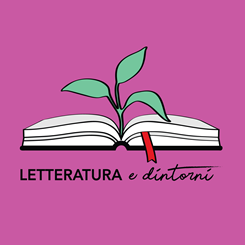 Cognome: __________________________________________________   Nome: _____________________________________________________Luogo e data di nascita: _______________________________________
Codice Fiscale: _______________________________________________
Via/Piazza ____________________________________________________________________  N° ______
C.A.P. _______________ Località _______________________________________________  Prov. ______
Tel.: _______________________________________  Cell.: ______________________________________
Mail: __________________________________________________________________________________PER I NUOVI SOCI:Presentato/a dai Soci: _____________________________ e _______________________________Dichiaro di conoscere lo statuto dell’Associazione “Letteratura e dintorni” e mi impegno a rispettare le disposizioni statutarie, le deliberazioni degli organi sociali e le disposizioni previste dai Regolamenti interni dell’Associazione.
Autorizzo il trattamento dei dati personali in base all’art. 13 del D. Lgs. 196/2003.
Autorizzo alla pubblicazione delle informazioni e dei materiali che invierò per la pubblicazione sul sito www.letteraturaedintorni.it.Data: _______________________  Firma: ____________________________________________________TIPOLOGIA DI ADESIONE:☐ SOCIO ORDINARIO:
  ☐ versamento unico (100€)         
  ☐ versamento rateizzato (quota minima             annuale di 25€ per massimo 5 anni)    ☐ SOCIO BENEMERITO 
☐ SOCIO ONORARIOQuota di iscrizione versata: ______________ €   MODALITÀ DI PAGAMENTO:☐ Bonifico intestato all’Associazione “Letteratura e dintorni” indicando: nome e cognome, Causale: “Iscrizione 2018” c/o Banca Tema – IBAN: IT17D0885114302000000210190
☐ On-line con Paypal all'indirizzo mail: info@letteraturaedintorni.it (anche con carta di credito).☐ Assegno intestato all’Associazione “Letteratura e dintorni” da inviare alla Tesoriera:Elisa Baiocchi, via Gino Bartali 14, 58100 Grosseto.☐ Spedizione in contanti allo stesso indirizzo, ma non si risponde di eventuali smarrimenti da parte delle Poste. 
☐ Consegna in contanti direttamente alla Tesoriera.Puoi consegnare la scheda stampata e firmata alla Segretaria o inviarla scansionata via mail.PER INFORMAZIONI PUOI CONTATTARE:Presidente - Dianora Tinti: cell. 320 4398065, dianora.tinti@libero.it
Vicepresidente/Segretaria - Silvia Meconcelli: cell. 339 4678407, segreteria@letteraturaedintorni.it 
Tesoriera - Elisa Baiocchi: cell. 340 3061620, info@letteraturaedintorni.it 
Comunicazione ed Eventi - Deborah Coron: cell 348 0383686, deborah.coron@gmail.com